龙华区农村环卫督查考评突出问题和图片一、城西镇（一）镇墟1.城西镇林安国际商贸城南面一侧厂房旁有成片废弃木具、编织袋、塑料、生活及建筑垃圾堆积。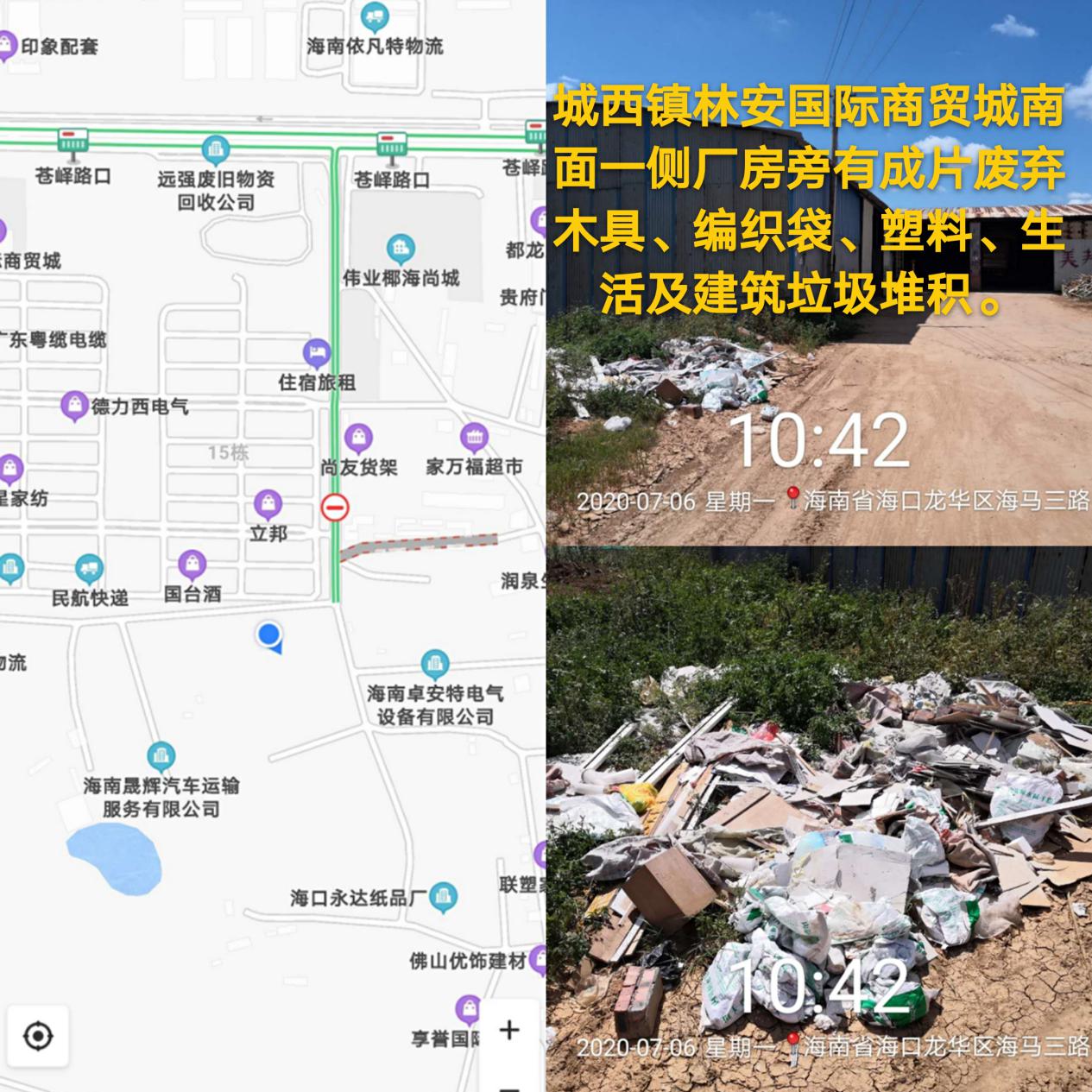 2. 城西镇迎宾大道旁海汽停车场门前道路一侧草丛内有泡面桶、塑料及生活垃圾。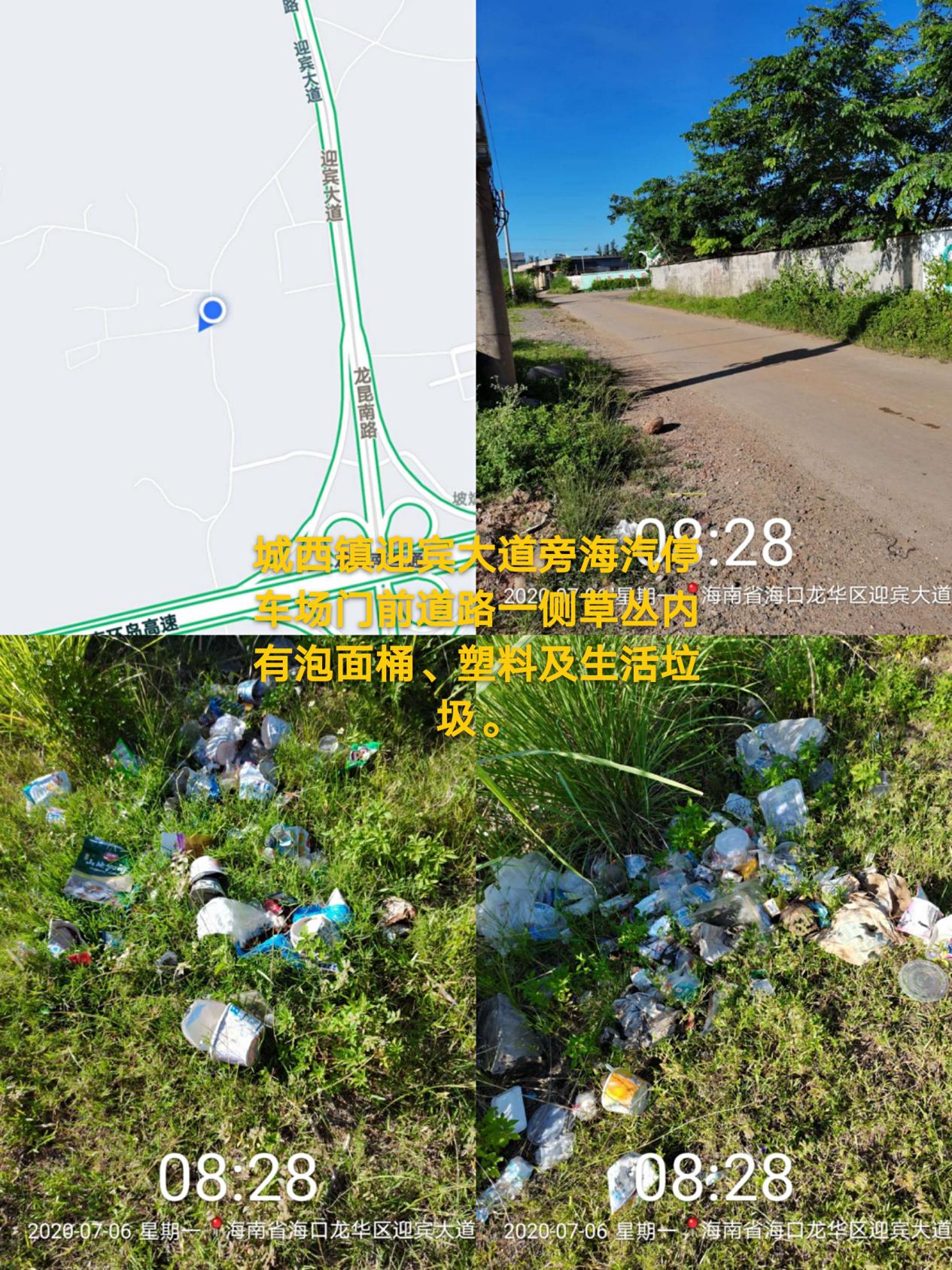 （二）高坡村委会1.高坡村下村600号居民房对面空地有成片编织袋、泡沫、建筑及塑料垃圾。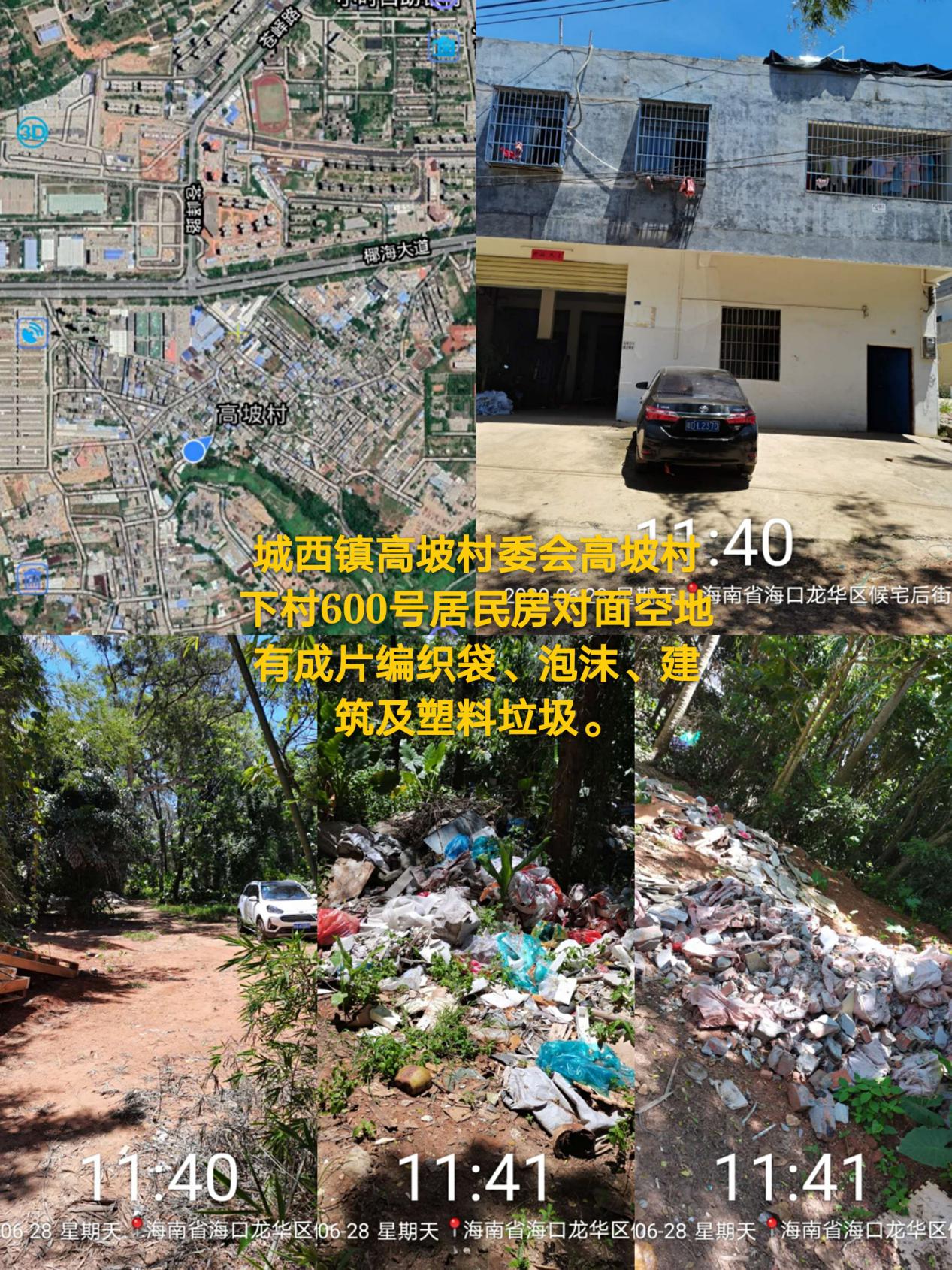 2.高坡村村道一侧有成片编织袋、建筑及塑料垃圾。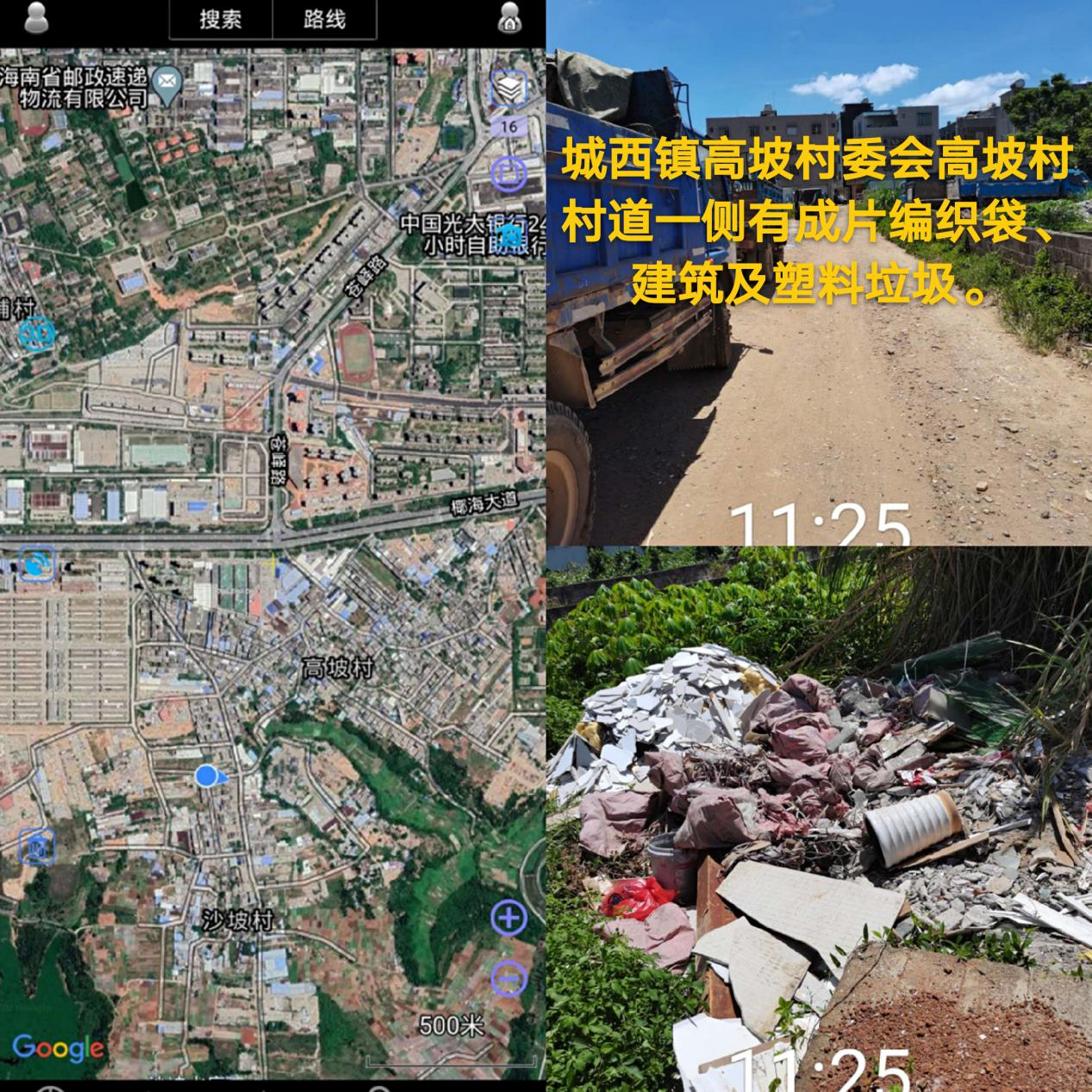 （三）苍西村委会1.苍西村024乡道旁无名路一侧有成片废弃木具、铁桶、泡沫、建筑及塑料垃圾。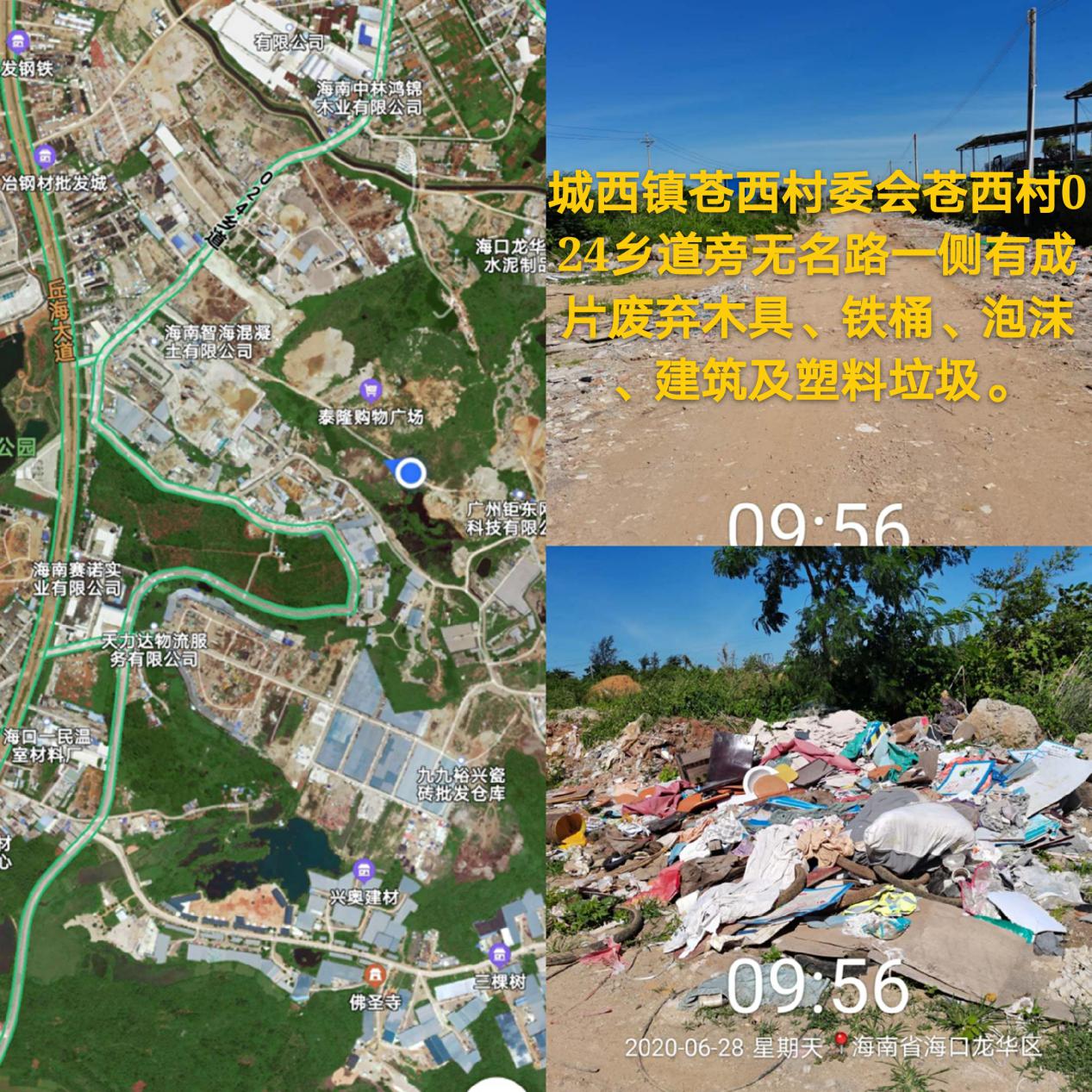 2.苍西村024乡道无名路一侧沙场旁有成片废弃木具及家具堆积。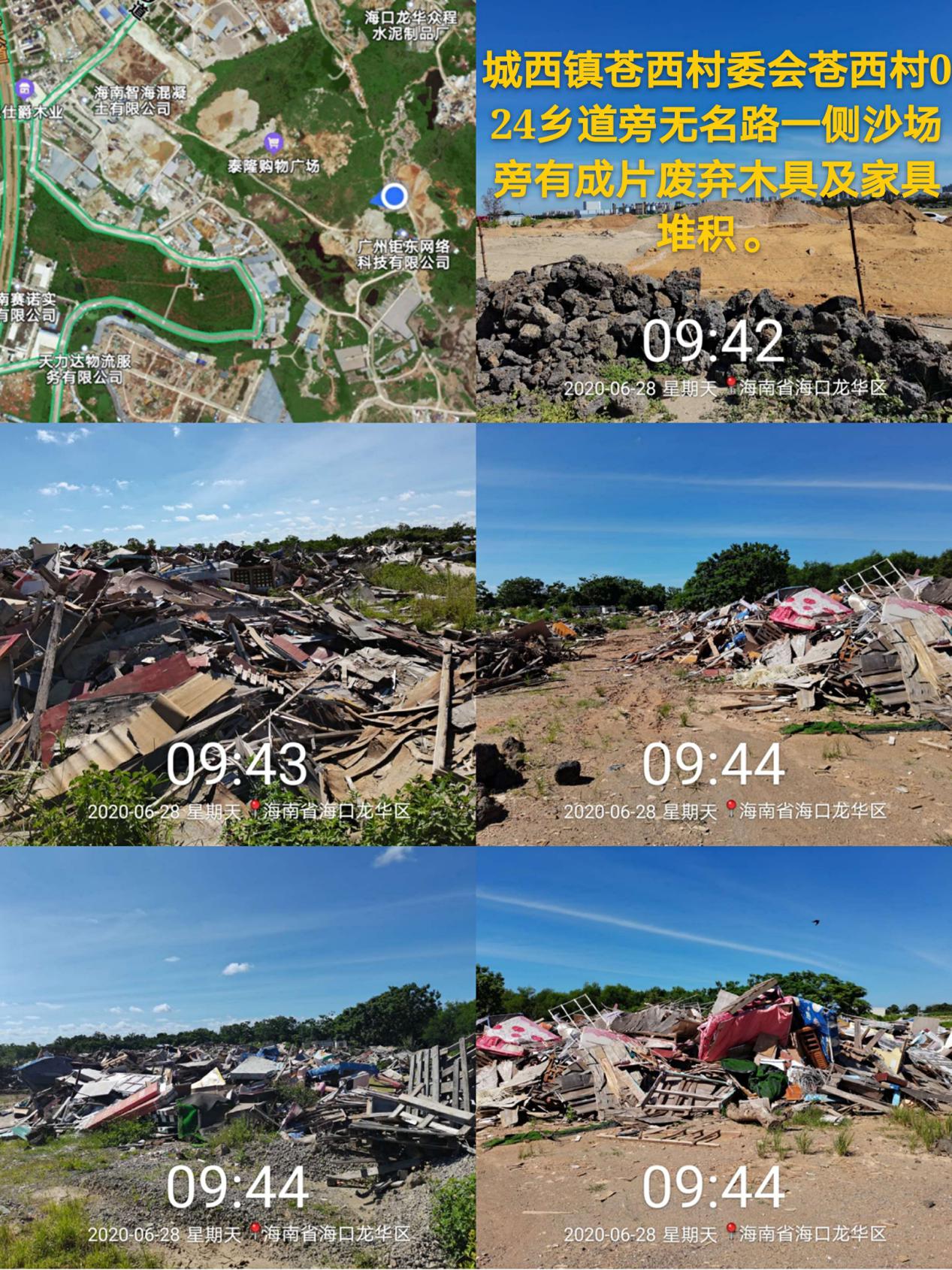 3.苍西村老年人日间照料中心旁空地有成片泡沫及塑料垃圾。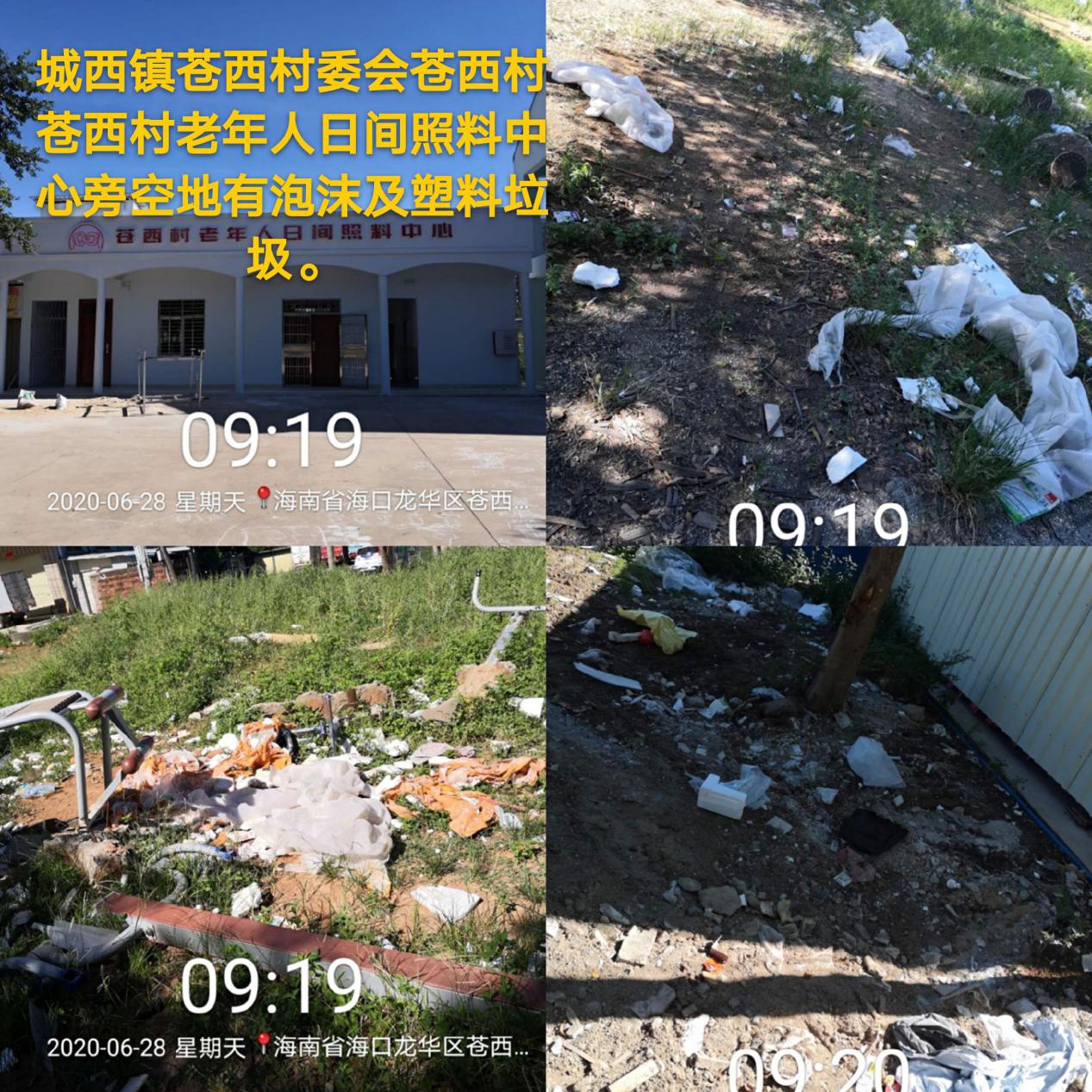 二、龙桥镇（一）镇墟1.龙桥镇星影大道旁无名路一侧有多处成片废弃三色布、帆布、泡沫、编织袋、木具、塑料及建筑垃圾堆积。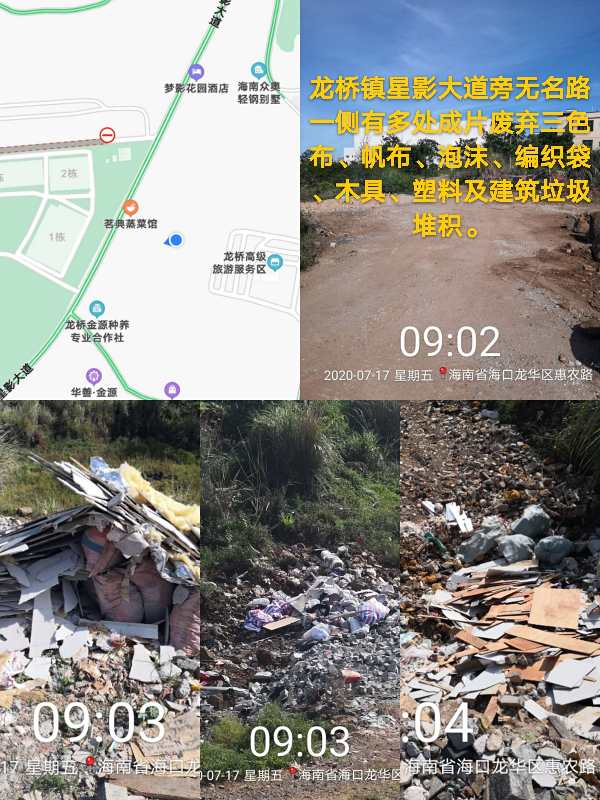 2.龙桥镇文明大道旁无名路一侧居民房周边有成片编织袋、塑料、泡沫、纸箱及建筑垃圾堆积。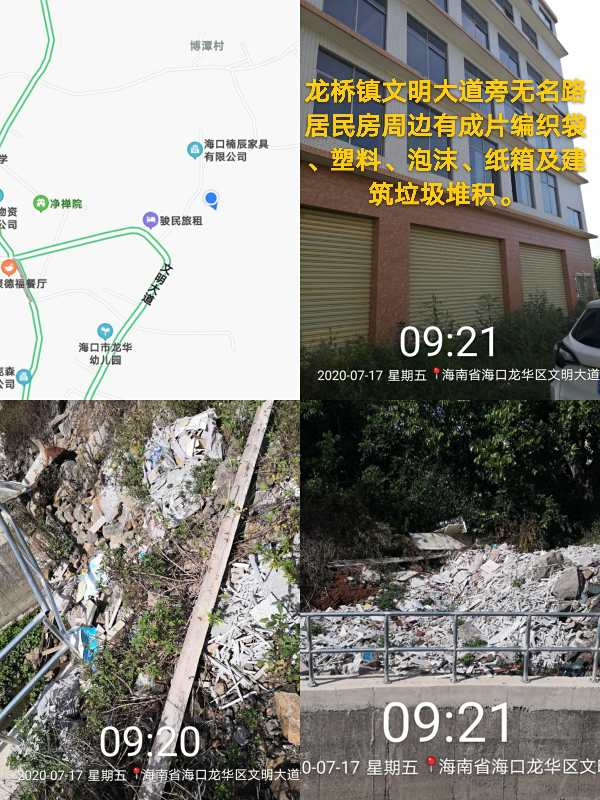 （二）挺丰村委会昌学村道路沿线有成片废弃木板、编织袋、泡沫、建筑及塑料垃圾。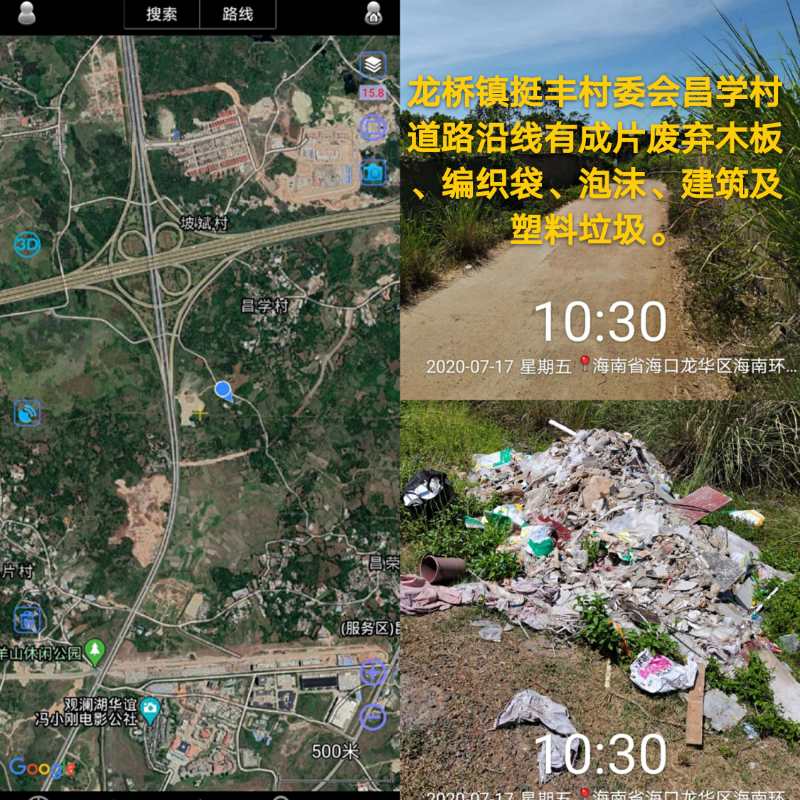 三、龙泉镇（一）镇墟1.龙泉镇龙泉中学垃圾转运站内垃圾桶未封闭且周边地面有多处污水、纸屑、饮料盒、编织袋、饮料瓶及塑料垃圾。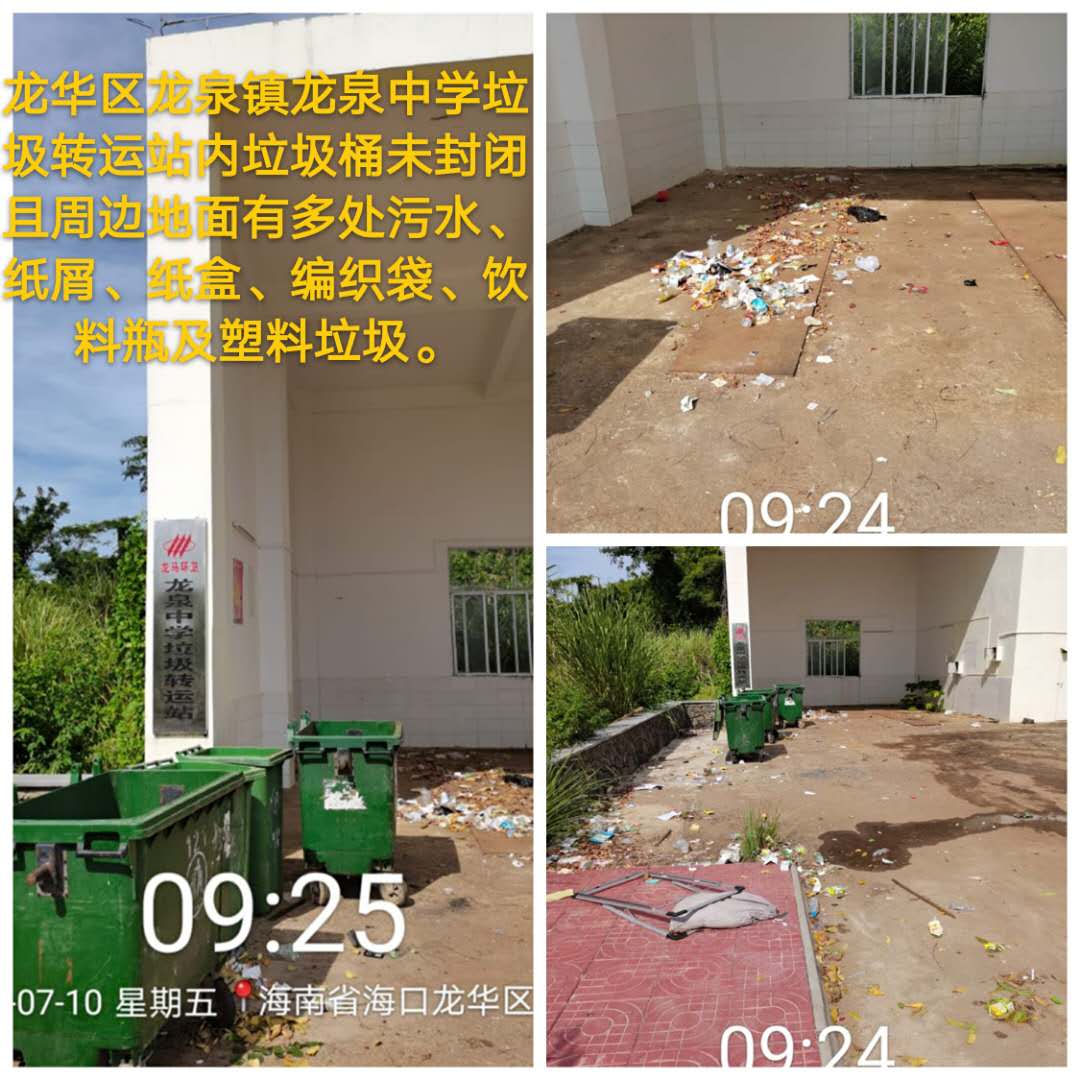 2.龙泉镇往遵谭镇方向道路一侧有成片废弃帆布、编织袋、轮胎、木具、建筑、塑料及生活垃圾堆积。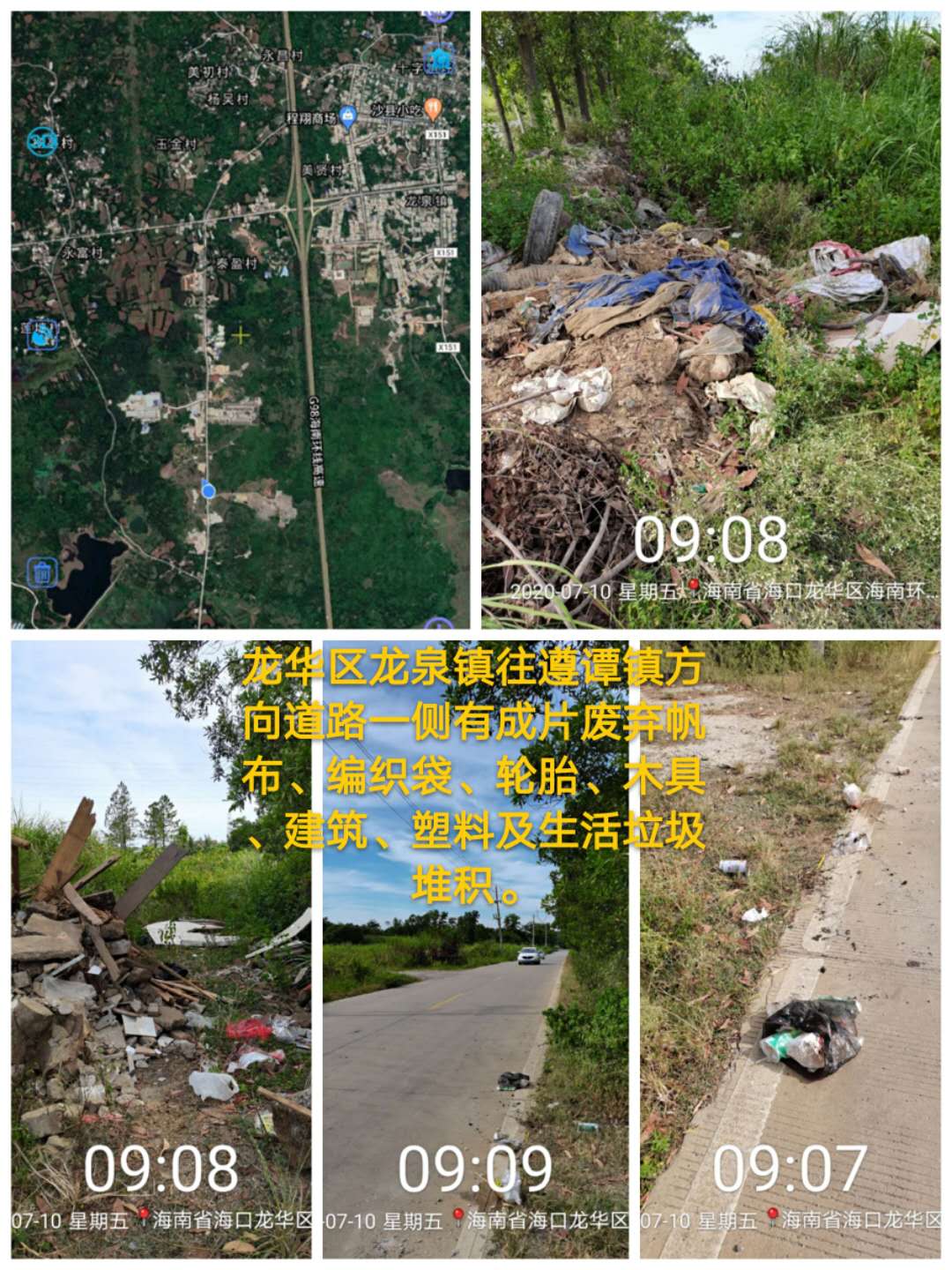 3.龙泉镇往遵谭镇方向道路一侧有废弃木具、编织袋、纸箱皮、泡沫、塑料、生活及建筑垃圾堆积。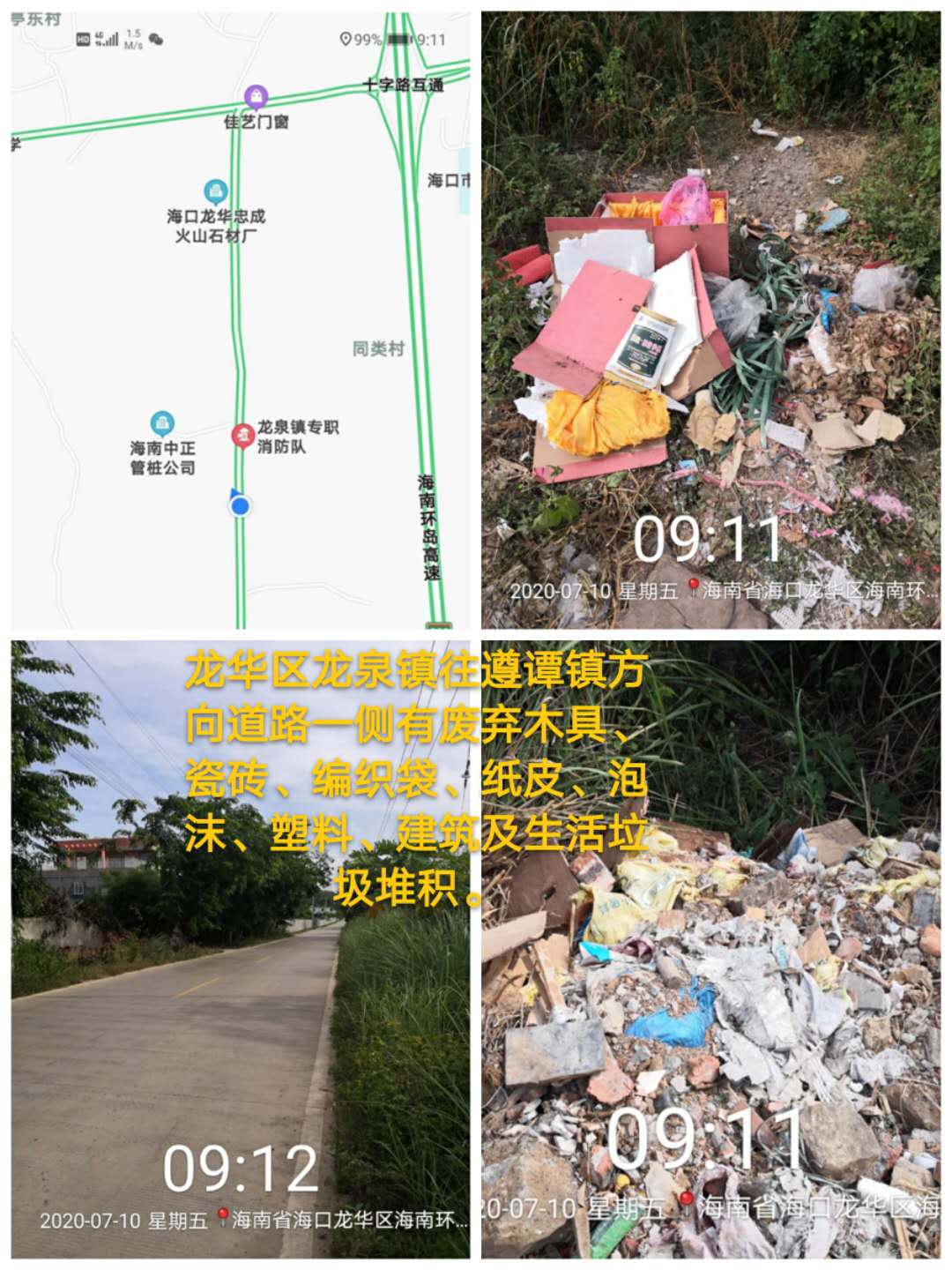 （二）新江村委会西江村村道一侧有成片废弃木具、编织袋、饮料瓶及塑料垃圾。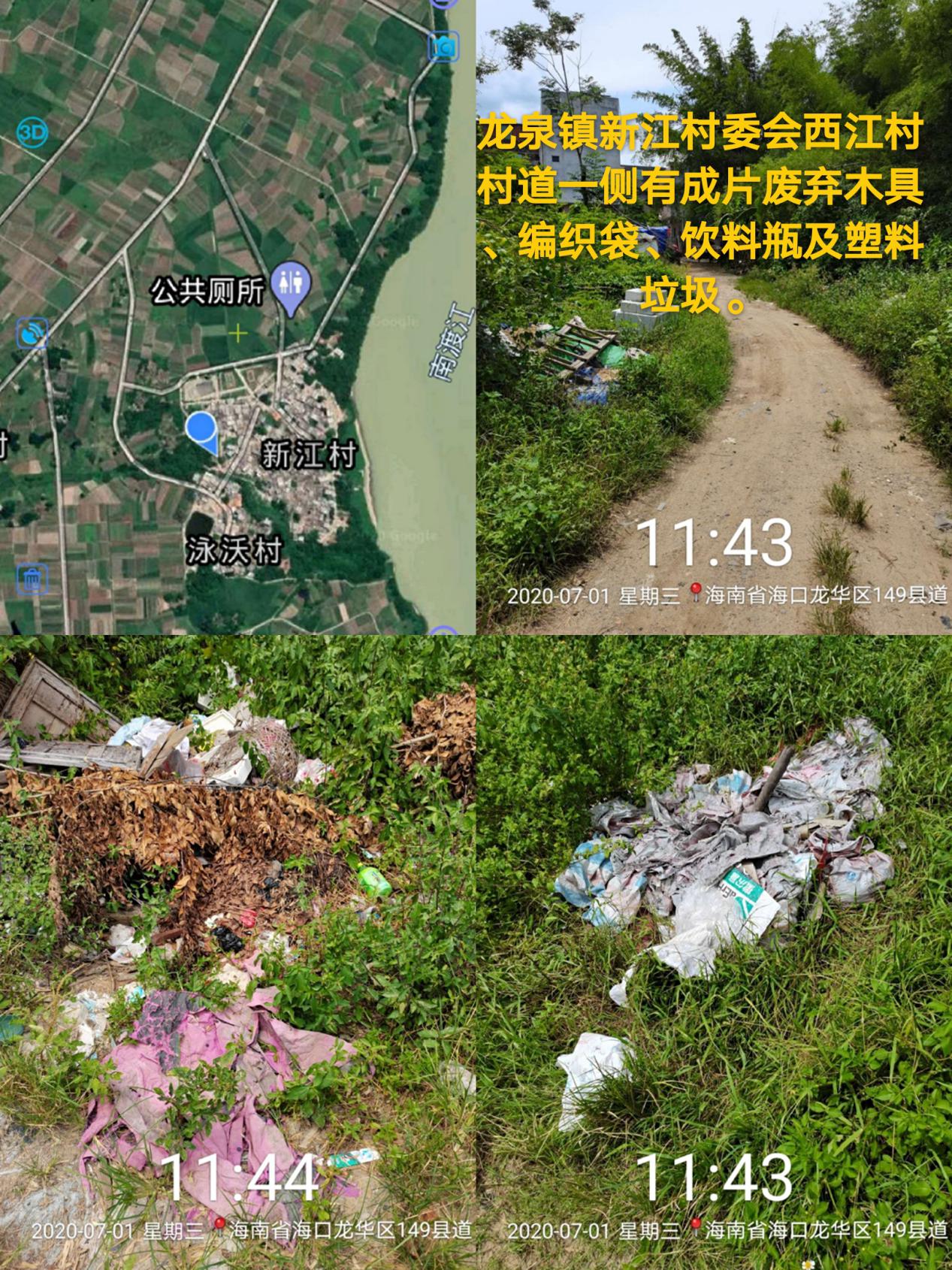 （三）椰子头村委会涵泳村道路一侧垃圾桶桶身破损、桶盖缺失、满溢且周边有废弃木具、瓷砖、饮料瓶、编织袋及塑料垃圾堆积。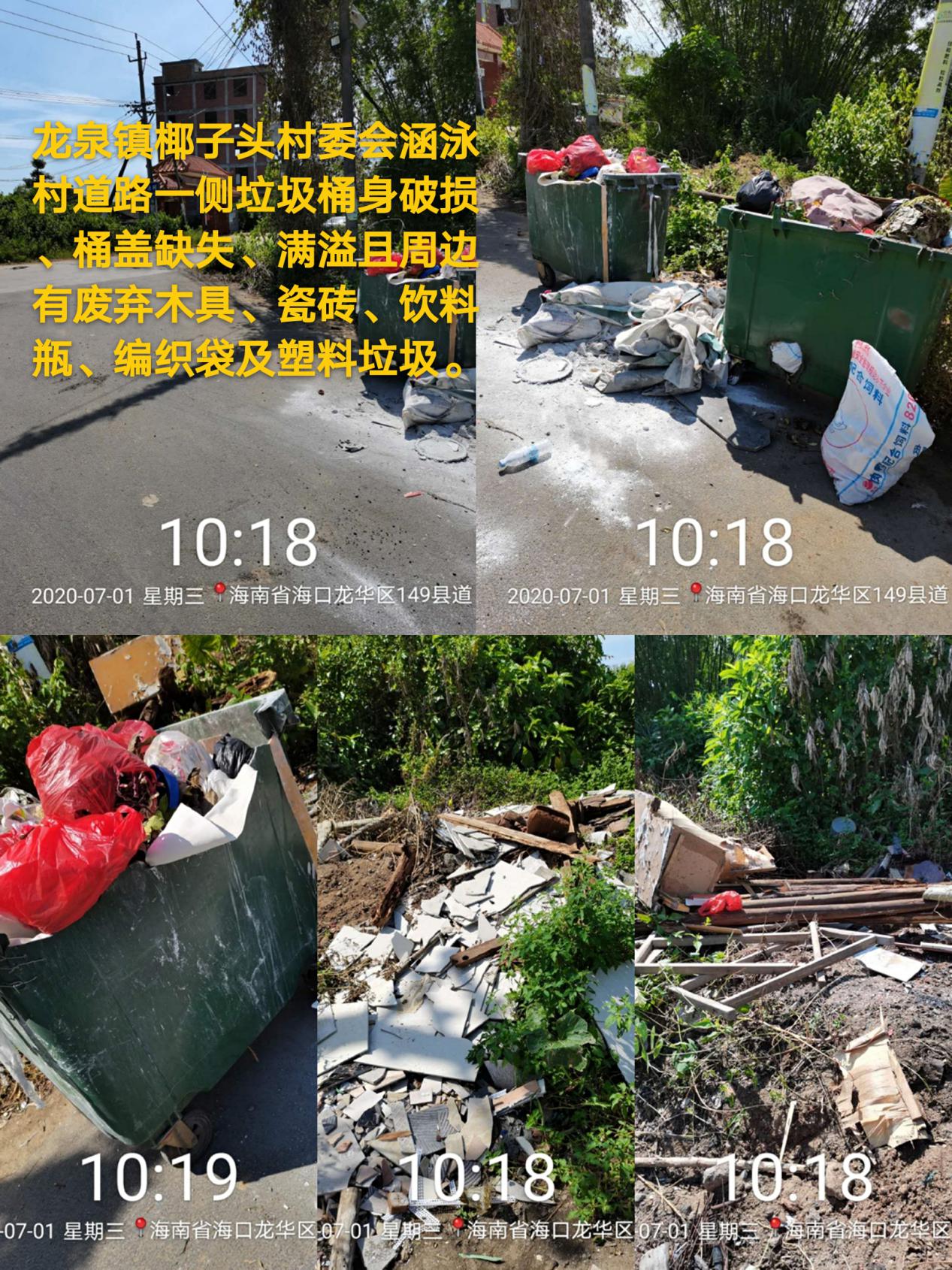 （四）扬亭村委会太仍村村道一侧草丛内有玻璃瓶、泡沫、塑料及生活垃圾。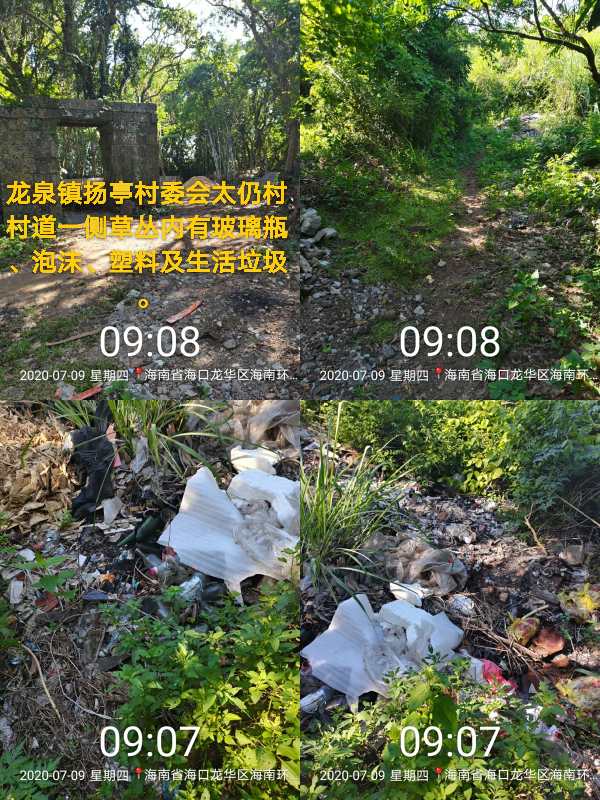 四、新坡镇（一）镇墟新坡镇X149县道一侧有废弃铁桶、塑料桶、编织袋、木板、塑料及建筑垃圾堆积且周边有露天垃圾焚烧现象。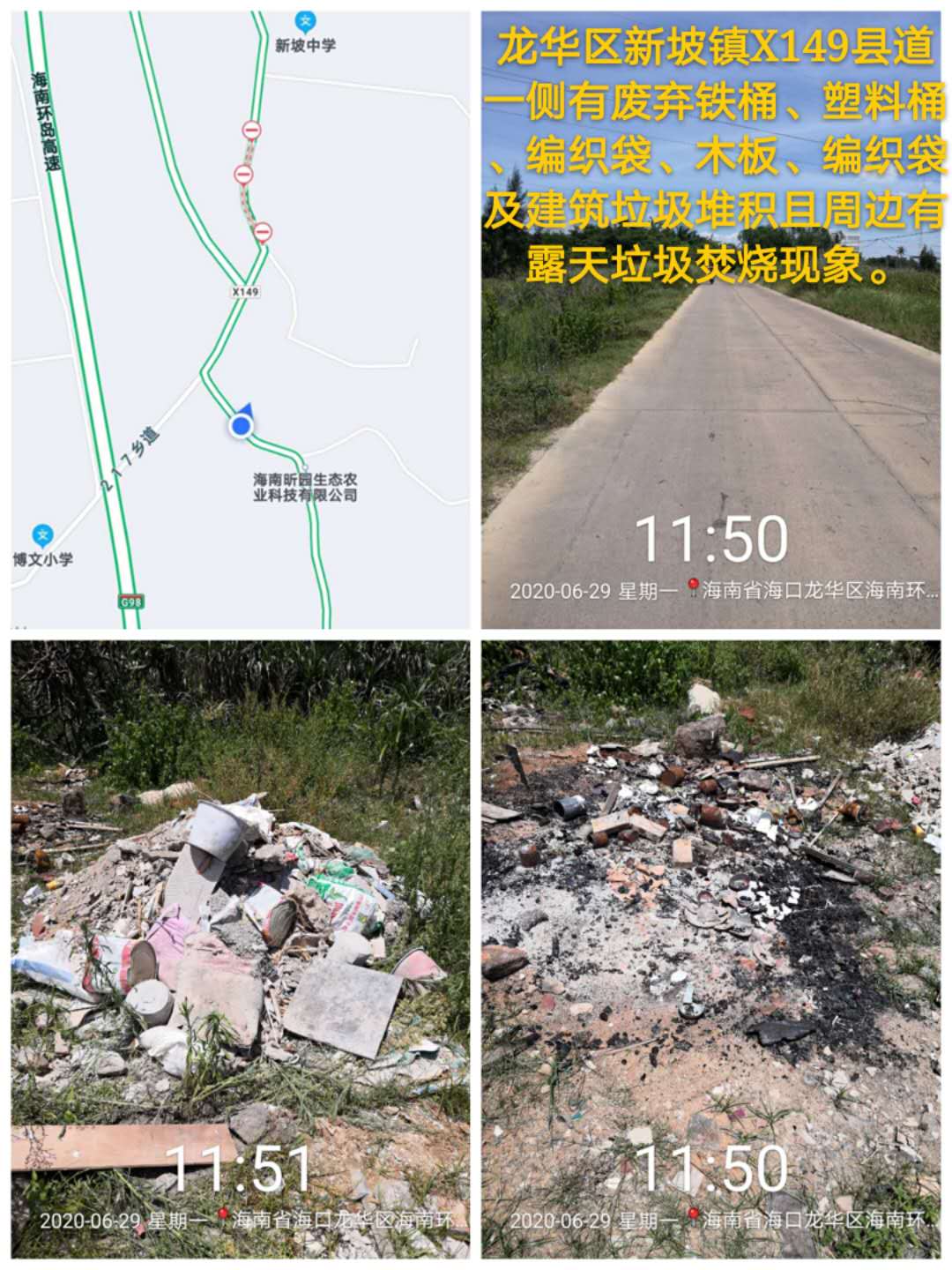 （二）文丰村委会卜通村道路沿线有成片废弃木具、纸箱、泡沫、编织袋、饮料瓶、玻璃瓶、易拉罐、建筑及塑料垃圾堆积。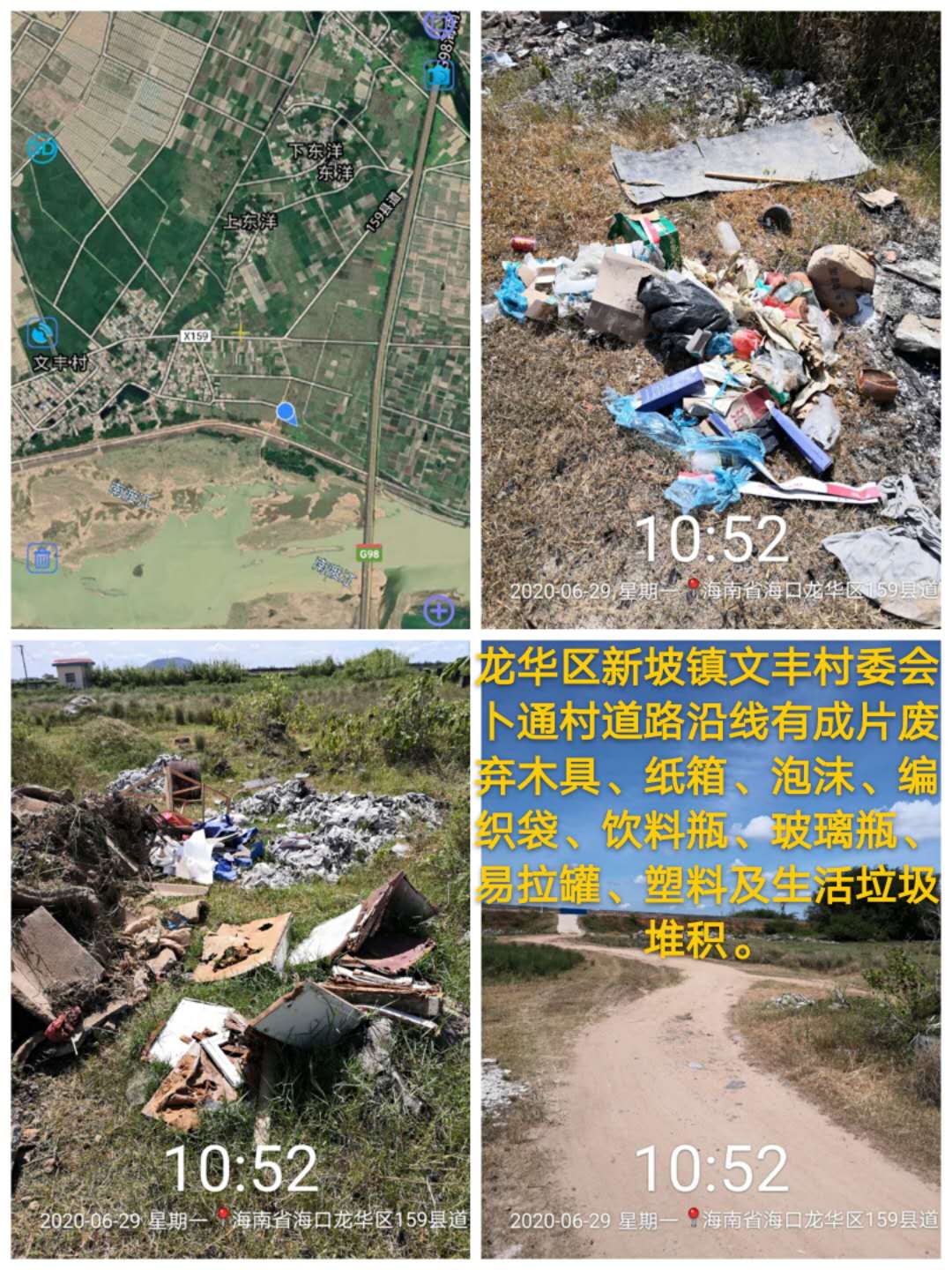 五、遵谭镇（一）镇墟1.遵谭镇居民房旁有编织袋、饮料瓶、泡沫及塑料垃圾。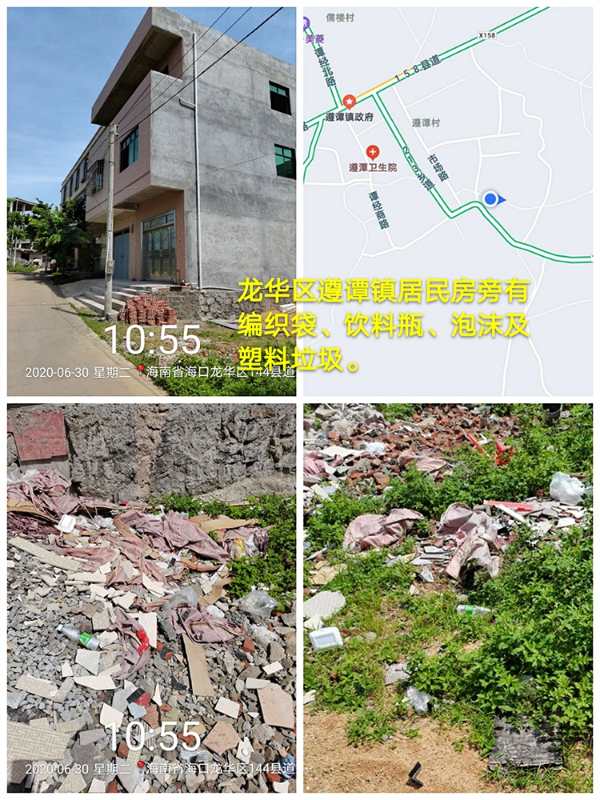 2. 遵谭镇卫生院综合门诊楼（在建）前有成片编织袋、饮料瓶、烟盒、泡沫及塑料垃圾。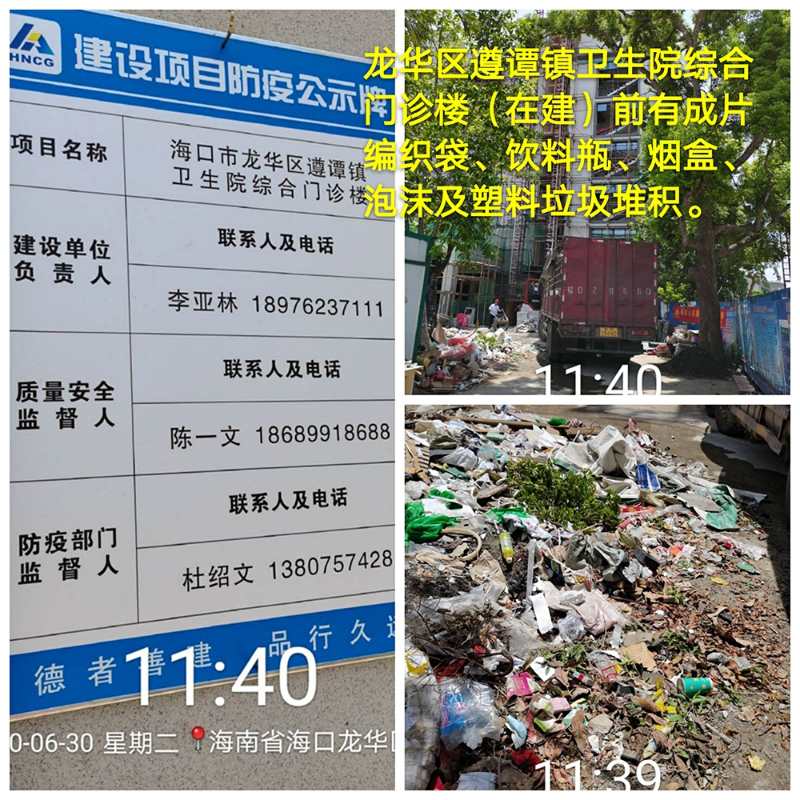 （二）东谭村委会卜创村道路沿线有成片编织袋、废弃瓷砖、木具、塑料、生活及建筑垃圾堆积。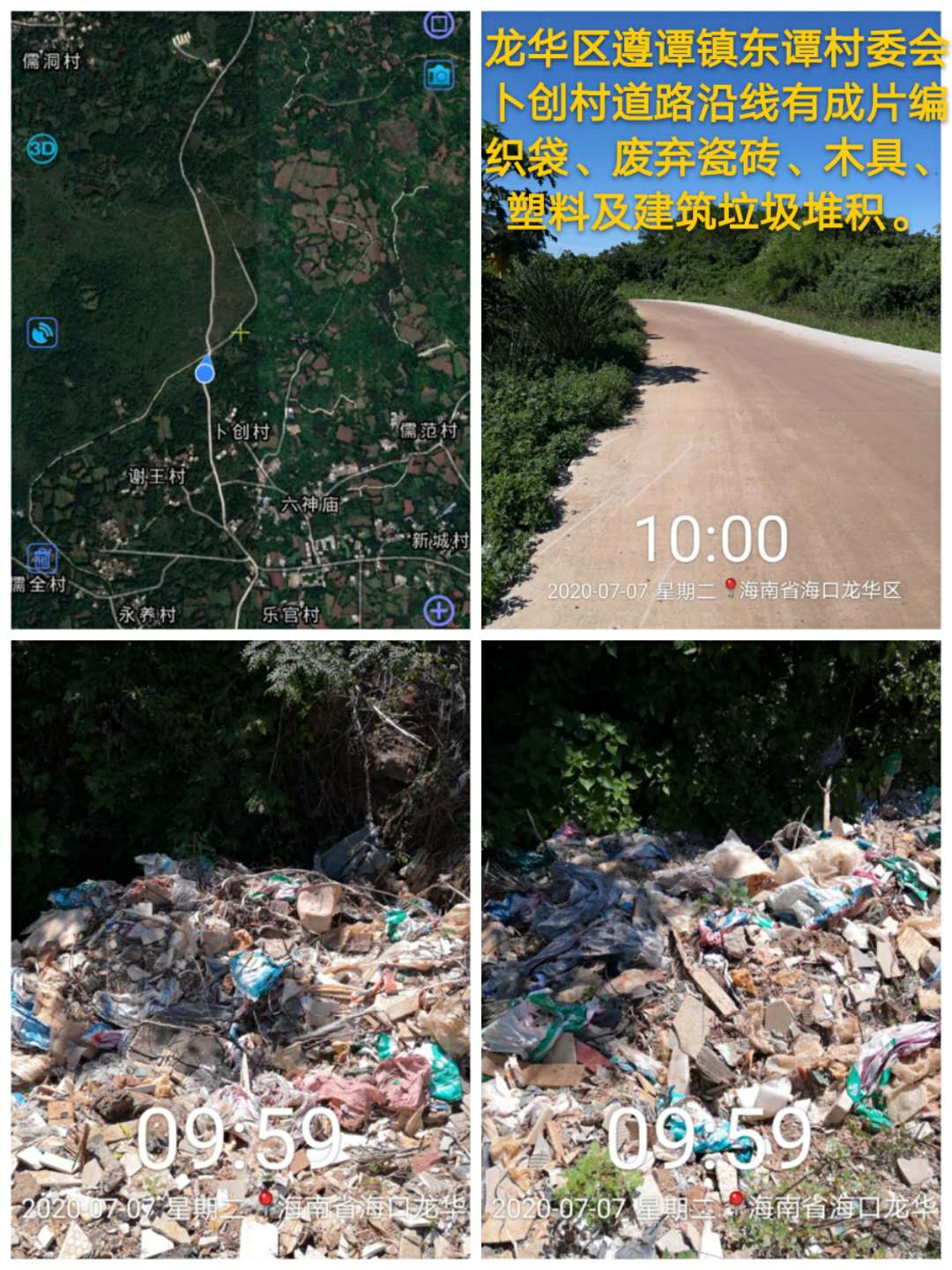 